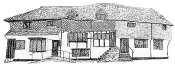 Midhurst Town Council5th March 2024 To Planning and Infrastructure Committee MembersYou Are Hereby Summoned to a Meeting of thePLANNING AND INFRASTRUCTURE COMMITTEE to be held at 7.00pm on Monday 11th March 2024 in Midhurst Town Council Offices, Old Library, Knockhundred Row, Midhurst Sharon HurrTown ClerkAGENDAChairmans Announcements Apologies for Absence: To accept apologies received.Declarations of Interest: To receive from Member's declarations of Pecuniary and non-Pecuniary                interests in relation to any items included on the agenda for this meeting in accordance with The                  Localism Act 2011 and the Relevant Authorities (Disclosable Pecuniary Interests) Regulations 2012.Minutes of Meeting: 26th February 2024 Matters Arising from the Minutes (including actions): To consider matters arising from the                   minutes that are not on the agenda.Public Participation Session:  Adjournment of the meeting for public questions. To allow members               of the public to address the Committee with respect to items not on the agenda but relating to               matters for which the Planning Committee have responsibility.Reconvene Meeting.Planning Applications – Midhurst:7.1 SDNP/24/00450/HOUS  Single storey rear extension.35 Pretoria Avenue, Midhurst, West Sussex, GU29 9PP7.2 SDNP/24/00452/FUL Conversion and refurbishment of existing buildings to form 2 no. ground floor retail units, 1 no. 3-bed house, 1 no. 1-bed flat and 1 no. holiday let, and associated works.The Garrett House, Rumbolds Hill, Midhurst, West Sussex, GU29 9DG7.3 SDNP/24/00136/HOUS Demolition of existing garage, replaced with two-storey extension to west elevation with associated roof works. Erection of detached workshop/storage area in rear garden.59 Elmleigh, Midhurst, West Sussex, GU29 9HA7.4 SDNP/24/00665/FUL Resubmission of SDNP/23/04525/FUL with minor amendments to the approved parking area, including the extension of the existing access road and adjustment of the access gates and garden wall.Court Green, St Annes Hill, Midhurst, West Sussex, GU29 9NN7.5 SDNP/24/00666/LISResubmission of SDNP/23/04525/FUL with minor amendments to the approved parking area, including the extension of the existing access road and adjustment of the access gates and garden wall.Court Green, St Annes Hill, Midhurst, West Sussex, GU29 9NN7.6 SDNP/24/00856/ADV Replacement of 1 no. fascia sign and 1 no. statutory sign.Nationwide, Rumbolds Hill, Midhurst, West Sussex, GU29 9BYTree Applications – Midhurst:8.1 SDNP/24/00747/TCA Notification of intention to fell 1 no. Cordyline tree (T1) and 1 no. Conifer tree (T2).Cranwell, Ashfield Road, Midhurst, West Sussex, GU29 9JSDecisions – To review decisions of previous applications: Verbal Report Matters of Report - Decisions cannot be made under this item; it is for information only.Date of Next Meeting – 7.00pm, 25th March 2024.